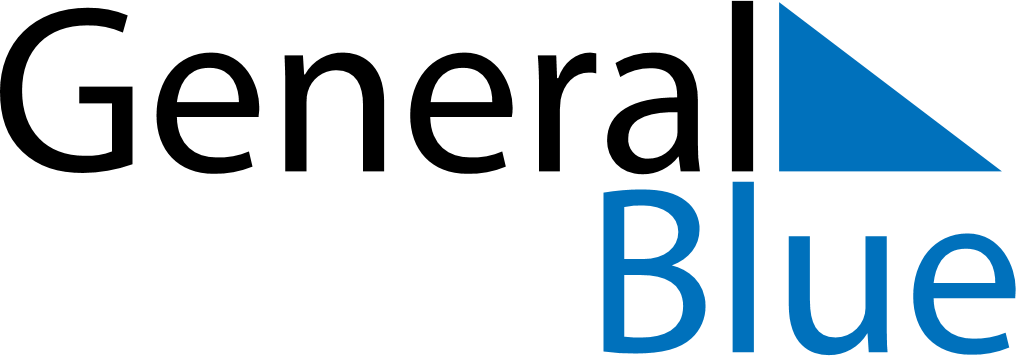 June 2025June 2025June 2025ParaguayParaguayMondayTuesdayWednesdayThursdayFridaySaturdaySunday123456789101112131415Chaco Armistice161718192021222324252627282930